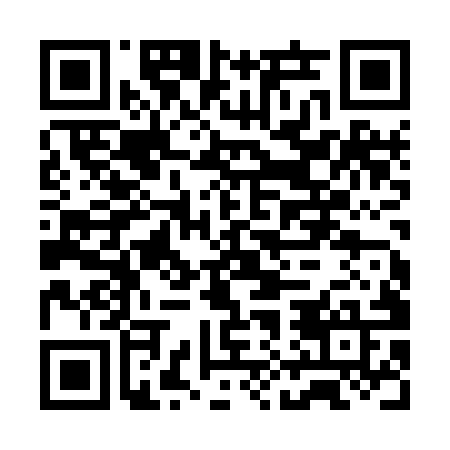 Ramadan times for Lindisfarne, AustraliaMon 11 Mar 2024 - Wed 10 Apr 2024High Latitude Method: NonePrayer Calculation Method: Muslim World LeagueAsar Calculation Method: ShafiPrayer times provided by https://www.salahtimes.comDateDayFajrSuhurSunriseDhuhrAsrIftarMaghribIsha11Mon5:255:257:021:214:537:387:389:0912Tue5:275:277:041:204:527:367:369:0713Wed5:285:287:051:204:517:347:349:0514Thu5:305:307:061:204:497:337:339:0315Fri5:315:317:071:194:487:317:319:0116Sat5:335:337:081:194:477:297:298:5917Sun5:345:347:101:194:467:277:278:5718Mon5:355:357:111:194:457:267:268:5519Tue5:375:377:121:184:447:247:248:5420Wed5:385:387:131:184:427:227:228:5221Thu5:395:397:141:184:417:207:208:5022Fri5:415:417:151:174:407:197:198:4823Sat5:425:427:171:174:397:177:178:4624Sun5:435:437:181:174:377:157:158:4425Mon5:445:447:191:174:367:137:138:4226Tue5:465:467:201:164:357:127:128:4027Wed5:475:477:211:164:347:107:108:3928Thu5:485:487:221:164:327:087:088:3729Fri5:495:497:241:154:317:067:068:3530Sat5:515:517:251:154:307:057:058:3331Sun5:525:527:261:154:297:037:038:311Mon5:535:537:271:144:277:017:018:302Tue5:545:547:281:144:266:596:598:283Wed5:555:557:291:144:256:586:588:264Thu5:565:567:301:144:236:566:568:245Fri5:585:587:321:134:226:546:548:236Sat5:595:597:331:134:216:536:538:217Sun5:005:006:3412:133:205:515:517:198Mon5:015:016:3512:123:185:495:497:189Tue5:025:026:3612:123:175:485:487:1610Wed5:035:036:3712:123:165:465:467:14